FASE 2: KORTLÆGNING AF POTENTIELLE FORANKRINGSAKTØRER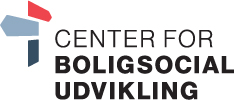 VEJLEDNINGKortlæg i denne fase jeres potentielle forankringsaktører i forhold til de forskellige opgavetyper i indsatsen. Kortlægningen kan give jer et solidt overblik over hvilke potentielle forankringsaktører I har, og hvad de kan bidrage med.For at nå hele vejen rundt om de potentielle forankringsaktører, kan I arbejde systematisk med at kortlægge de forskellige aktører indenfor fire relevante grupperinger:Offentlige aktører (centrale og decentrale offentlige institutioner, politi) Private aktører (større og mindre virksomheder)NGOér (ikke-statslige organisationer med sociale - og humanitære formål)Borgerdrevene netværk (civilsamfund, foreninger, netværk, bestyrelser)Det er en god idé at tænke bredt, da det giver jer flere muligheder for forankring. Tænk i aktører I allerede samarbejder med, fx indenfor indsatsområdet, men også gerne i aktører, I endnu ikke samarbejder med.I kan anvende nedenstående skema til kortlægningen i fase 2. Start skemaet med at udfylde, hvem der på nuværende tidspunkt varetager de forskellige opgaver i indsatsen. Se eksempel på udfyldning af skemaet på næste side og selve redskabet på side 3. EKSEMPEL PÅ UDFYLDNING INDSATS: MORGENMADSCAFÉ FOR SKOLEBØRNFASE 2: REDSKAB 
INDSATS: _____________ROLLERNUVÆRENDE POTENTIELLE AKTØRERPOTENTIELLE AKTØRERPOTENTIELLE AKTØRERROLLERNUVÆRENDE POTENTIELLE AKTØRERPOTENTIELLE AKTØRERPOTENTIELLE AKTØRERUDFØRENDE AKTØRERHelhedsplanSFO-pædagogerFrivillige forældreFrivillig organisationUDFØRENDE AKTØRERHelhedsplanSFO-pædagogerFrivillige forældreFrivillig organisationUDFØRENDE AKTØRERHelhedsplanSFO-pædagogerFrivillige forældreFrivillig organisationFINANSIERENDE AKTØRERHelhedsplanBørne- og UngdomsforvaltningenFINANSIERENDE AKTØRERHelhedsplanBørne- og UngdomsforvaltningenFINANSIERENDE AKTØRERHelhedsplanBørne- og UngdomsforvaltningenLEDENDE/KOORDINERENDE AKTØRERHelhedsplanSkolenFrivillig organisationLEDENDE/KOORDINERENDE AKTØRERHelhedsplanSkolenFrivillig organisationLEDENDE/KOORDINERENDE AKTØRERHelhedsplanSkolenFrivillig organisationREKRUTTERENDE AKTØRERHelhedsplanLærerneKommunale sagsbehandlereBoligorganisationREKRUTTERENDE AKTØRERHelhedsplanLærerneKommunale sagsbehandlereBoligorganisationREKRUTTERENDE AKTØRERHelhedsplanLærerneKommunale sagsbehandlereBoligorganisationSTYRENDE AKTØRERSkolelederBørne- og UngdomsforvaltningenFrivillig organisationSTYRENDE AKTØRERSkolelederBørne- og UngdomsforvaltningenFrivillig organisationSTYRENDE AKTØRERSkolelederBørne- og UngdomsforvaltningenFrivillig organisationROLLERNUVÆRENDE POTENTIELLE AKTØRERPOTENTIELLE AKTØRERPOTENTIELLE AKTØRERROLLERNUVÆRENDE POTENTIELLE AKTØRERPOTENTIELLE AKTØRERPOTENTIELLE AKTØRERUDFØRENDE AKTØRERUDFØRENDE AKTØRERUDFØRENDE AKTØRERFINANSIERENDE AKTØRERFINANSIERENDE AKTØRERFINANSIERENDE AKTØRERLEDENDE/KOORDINERENDE AKTØRERLEDENDE/KOORDINERENDE AKTØRERLEDENDE/KOORDINERENDE AKTØRERREKRUTTERENDE AKTØRERREKRUTTERENDE AKTØRERREKRUTTERENDE AKTØRERSTYRENDE AKTØRERSTYRENDE AKTØRERSTYRENDE AKTØRER